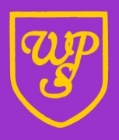 Wibsey Primary SchoolNorth Road, Wibsey, Bradford, BD6 1RLTel: 01274 678016/775545Headteacher: Mr N M Cooper10th October 2017Dear Parent/CarerAs part of our topic about ‘who helps us’, we would like to invite you in to look at all the hard work your children have been involved in during this half term.  This is also a fantastic opportunity for a member of your family to play and learn with your child in their school environment.The family afternoons will take place from 2.30-3.30 pm on the following dates:Reception 1:	Monday 9th October		Mrs DaviesReception 2:	Wednesday 11th October	Mrs Ellis-BarkerReception 3:	Thursday 12th October	Miss MeadowcroftOn this occasion we will be unable to accommodate siblings.We look forward to seeing you.Mrs Ellis-Barker, Mrs Davies and Miss MeadowcroftReception Teaching Staff-----------------------------------------------------------------------------------------------------------------------------------Reception Family AfternoonName of child                                ___________________________  I will/will not be able to attend the family afternoon on:Reception 1:	Monday 9th OctoberReception 2:	Wednesday 11th OctoberReception 3:	Thursday 12th OctoberSigned                                             _________		Parent/Carer